
Department of Philosophy / Philosophy, Politics and Economics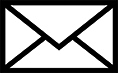 AdresszeilenPhilosophy, Politics and Economics Julian Pöhling
Course CoordinatorPhone +49 211 8112919
E-Mail ppe@hhu.deDüsseldorf, 30.01.2022    
 23.32
 U1 64Compulsory internship in the bachelor’s degree programme Philosophy, Politics and EconomicsAccording to the current bachelor’s examination regulations, it is mandatory to prove an internship period of a total duration of at least threemonths in the course of studies of the bachelor’s degree programmePhilosophy, Politics and Economics. For the three-month traineeshipand an internship report to be written on it, 14CP (credit points) will becredited (regulation for the examination in the bachelor’s degree programme of the Faculty of Philosophy and Economics of the HHU dated22.10.2018, § 12, page 9). However, we also recommend and support the implementation of longer traineeships to enable the associated experience.Julian Pöhling___________________(Valid without signature)